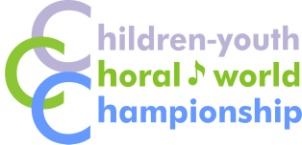 5th World Children and Youth Choral ChampionshipSt. Petersburg, Russia, February 21 – 25, 2018Programme of performances February 21, Wednesday 17.00 – Cathedral of St. Peter and Paul (Nevsky pr., 22/24)             OPENING CEREMONY OF THE CHAMPIONSHIP, Gala concert of participantsFebruary 22, Thursday 1/8 FINAL. Competitive performances of participants Swedish Lutheran Church of St. Catherine (Malaya Konyushennaya str., 1/3, lit. B), M. "Nevsky Prospect"           11.30 – Subgroup 1 (age from 7 to 10 years old)Capella of Boys and Young Men of the Sverdlovsk State Children's Philharmonic (Yekaterinburg, Russia), artistic director – Vyacheslav Kulmametiev, conductor – Olga ChernovaChoral collective "HEAVENLY SWALLOWS" (Kirov, Russia), artistic director – Larisa GaidaChildren's Choir "Rassvet" of Children's Music School named after M.I. Glinka (Vsevolozhsk, Leningrad region, Russia), artistic director – Tatyana GluzdJunior Choir "Nevskaya Dominanta" of Children's Music School named after M.I. Glinka (St. Petersburg, Russia), artistic director – Victoria GainutdinovaJunior Choir "Funny Voices" of the Children's Exemplary Choral Studio "Kamerton" (St. Petersburg, Russia), artistic director – Natalia Mazko15.00 – Subgroup 3 (age from 13 to 16 years old)Children's Choir "Kokek" (Almaty, Republic of Kazakhstan), artistic director – Natalia MarchenkoConcert Сhoir of boys and young men "Orlyata" (Kirov, Russia), artistic director – Irina HalyavinaKaMu Girls Choir (Kaarina, Finland), artistic director – Pekka NebelungChoir "Rosinki" of Central Children's Art School (Khimki city district, Moscow region, Russia), artistic director – Anna MelnikovaChildren's Choir "Aurora" of Children's Art School named after V.V. Krainev (Moscow, Russia), artistic director – Anastasia BelyaevaConcert Choir of the Lyceum of Arts "St. Petersburg" (St. Petersburg, Russia), artistic director – Natalia NikonovaChoir Studio "Harmony" of the Palace of Children's (Youth) Creativity of the Kirov district of St. Petersburg (St. Petersburg, Russia), artistic director – Svetlana Englina18.30 – Subgroup 5 (age from 17 to 25 years old)Youth Choir "Alatau" of Almaty Music College named after P.I. Tchaikovsky (Almaty, Republic of Kazakhstan), artistic director – Ziada NakibaevaAcademic Choir of the Vocal Department of the Gnessins Musical College of the Gnessins RAM (Moscow, Russia), artistic director – Elena KolmakovaStudent Choir of the Conductor and Choral Department of the Academy of Music, Theater and Fine Arts, (Kishinev, Republic of Moldova), artistic director – Ilona StepanChamber Choir "Cantares" of the St. Petersburg State University of Telecommunications named after prof. M.A. Bonch-Bruevich (St. Petersburg, Russia), artistic director – Ekaterina StepanovaStudents Choir of Mozyr State Music College (Mozyr, Gomel region, Republic of Belarus), artistic director – Svetlana BayovaStudent choir "Cantabile" of the Leningrad Regional College of Culture and Art (St. Petersburg, Russia), artistic director – Irina BatischevaCadet Chorus of the Military Academy of Communications named after Marshal of the Soviet Union S.B. Budyonny (St. Petersburg, Russia), artistic director – Konstantin AndrianovFebruary 23, Friday Assembly Hall of the St. Petersburg State University (Universitetskaya emb., 7-9, lit. A, entrance from the street Mendeleyevskaya)M. "Vasileostrovskaya", "Sportivnaya", "Admiralteiskaya"1/8 FINAL. Competitive performances of participantsConcert Hall of the St. Petersburg Musical and Pedagogical College(Voskova, 1), M. "Chkalovskaya", "Gorkovskaya", "Sportivnaya"11.30 – Subgroup 2 (age from 11 to 12 years old)Хiaman Media Group Students' Choir "Happy Childhood" (Xiamen, China), artistic director – Zhang Jinjin, conductor – Li JunChoir "Campanelli" of Children's Art School № 18 (Novosibirsk, Russia), artistic director – Olga ChernyshevaVocal and Choral Group "Scarlet Sails" of the Complex Center for Social Service of the Population (Priozersk, Russia), artistic director – Irina RomanovaChildren's Choir "Little Masters" of Children's Art School "Premiere" School № 827 (Moscow, Russia), artistic director – Eugenia BukharovaMiddle choir of the Children's Choir Studio "Iskra" of the Palace of Children and Youth Creativity "On Lenskaya street" of the Krasnogvardeysky District of St. Petersburg (St. Petersburg, Russia), artistic director – Ksenia Komarova15.00 – Subgroup 4 (age from 13 to 16 years old)KaMu Girls Choir (Kaarina, Finland), artistic director – Pekka NebelungChoir "Kapel'" (Urban-type settlement Selyatino, Moscow region, Russia), artistic director – Oksana KrutievaMusic and Art School’s Children's Choir "Lielvārde" (Lielvarde, Latvia), artistic director – Baiba KlepereChildren's Chamber Choir "Canzona" (Moscow, Russia), artistic director – Maxim PopovChoir "Parus" (Nizhny Novgorod, Russia), artistic director – Galina BobkovaConcert Choir "Fantasy" (Serov, Sverdlovsk region, Russia), artistic director – Anatolii Tushkov18.30 – presentation of a series of collections "Sings the school choir" of the publishing house "Composer • St. Petersburg"The presentation is conducted by:Professor of the St. Petersburg Institute of Culture, People's Artist of Russia, composer Yakov DubravinAssociate Professor of St. Petersburg Institute of Culture, laureate of the prize "The best teacher of the art school of 2015" Larisa Yarutskaya19.00 – Concert "Two Choirs – Two Capitals"Concert choir "Perezvony" of St. Petersburg Children's Art School named after. M.I. Glinka (St. Petersburg, Russia), artistic director – Larisa YarutskayaChildren's Choir "Aurora" Children's Art School named after V.V. Krainev (Moscow, Russia), artistic director – Anastasia BelyaevaMusical performance by Alexander Manotkov "Requiem, or Children's Games"(first performance in St. Petersburg)February 24, Saturday White Hall of the St. Petersburg Polytechnic University Peter the Great (Politehnicheskaya str., 29), М. "Politehnicheskaya"1/4 FINAL. Competitive performances of participants 10.00 – Subgroups 1, 2, 3 BRONZE TOUR. Competitive performances of participants13.00 – Competitive performances of participants1/4 FINAL. Competitive performances of participants 15.30 – Subgroups 4, 5 February 25, Sunday SEMIFINAL and FINAL11.00 - St. Petersburg Academic State Capella(Moyka, 20), M. “Nevsky prospect”            GRAND PRIX TOURNAMENT, Awarding of participantsCLOSING CEREMONY OF THE CHAMPIONSHIP